Domácí úkoly 2.2. 2021Český jazykPS č. 2 str. 17/1 (Doplň řadu vyjmenovaných slov)Procvičování na internetu: https://skolakov.eu/cesky-jazyk/3-trida/vyjmenovana-slova-po-p/rada/cviceniP1.htm AJ  Udělat  si do sešitu zápis (můžete i přes celou stránku na šířku):Zkrácené tvarySloveso TO HAVE = MÍT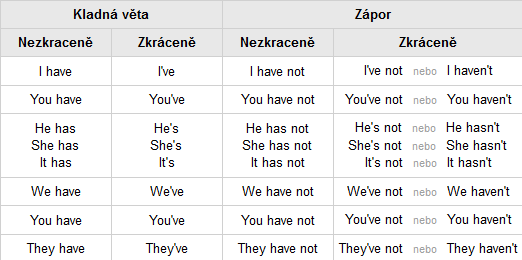 